Publicado en  el 13/12/2013 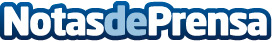 Málaga CF y Ayuntamiento de Marbella organizan dos actividades promocionalesEl Málaga Club de Fútbol colaborará de manera activa durante estas fiestas navideñas con el Ayuntamiento de Marbella, con el que realizará dos actividades promocionales.Datos de contacto:Nota de prensa publicada en: https://www.notasdeprensa.es/malaga-cf-y-ayuntamiento-de-marbella-organizan_1 Categorias: Fútbol http://www.notasdeprensa.es